Пояснительная записка.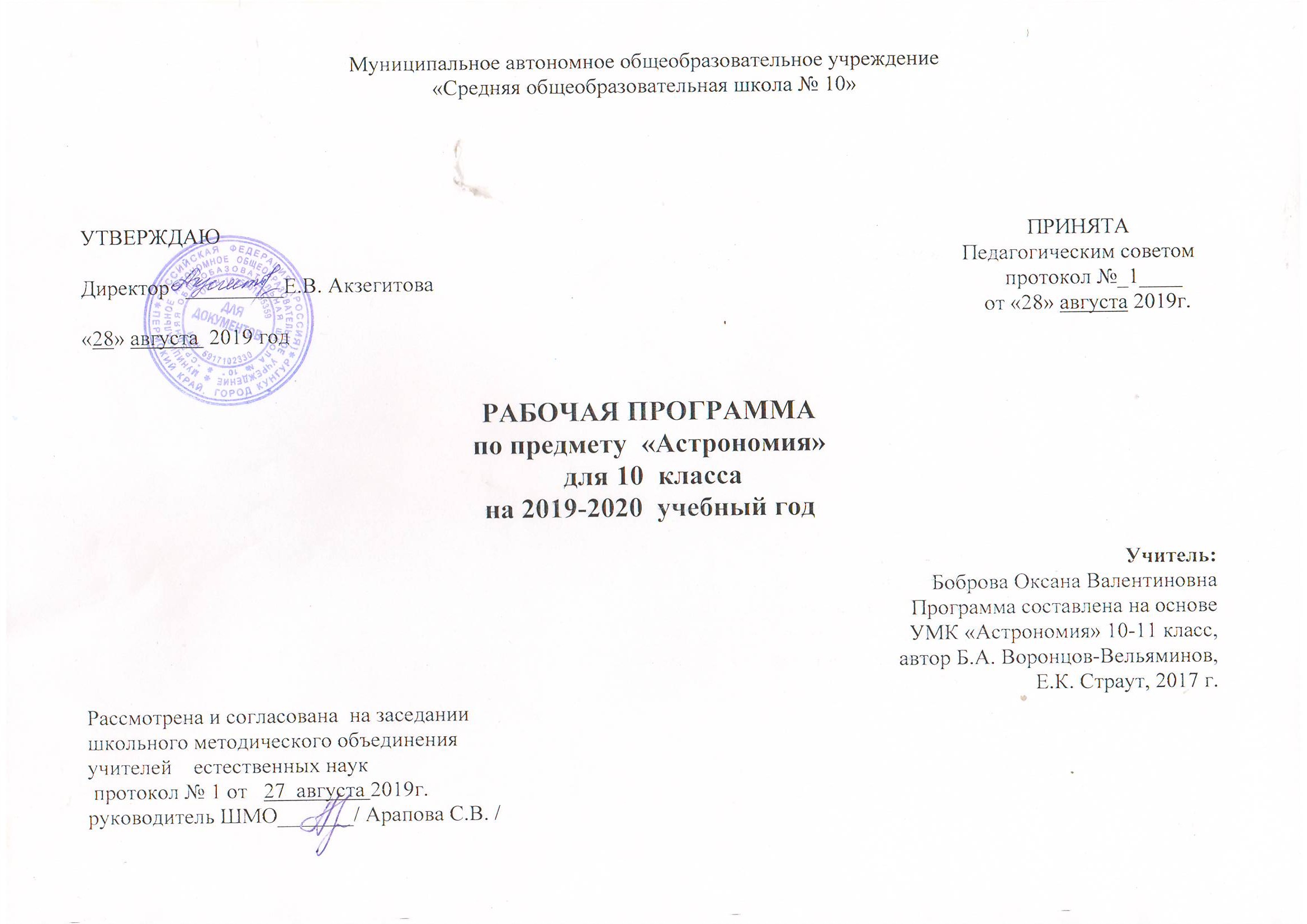        Астрономия в российской школе всегда рассматривалась как курс, который, завершая физико-математическое образование выпускников средней школы, знакомит их с современными представлениями о строении и эволюции Вселенной и способствует формированию научного мировоззрения. В настоящее время важнейшими задачами астрономии являются формирование представлений о единствефизических законов, действующих на Земле и в безграничной Вселенной, о непрерывно происходящей эволюции нашей планеты, всех космических тел и их систем, а также самой Вселенной.      Астрономия является предметом по выбору и реализуется за счет школьного или регионального компонента.Изучение курса рассчитано на 35 часов в 10 классе (1час в неделю). Важную роль в освоении курса играют проводимые во внеурочное время собственные наблюдения учащихся. Специфика планирования этих наблюдений определяется двумя обстоятельствами. Во-первых, они (за исключением наблюдений Солнца) должны проводиться в вечернее или ночное время. Во-вторых, объекты, природа которых изучается на том или ином уроке, могут быть в это время недоступны для наблюдений. При планировании наблюдений этих объектов, в особенности планет, необходимо учитывать условия их видимости.Содержание программы «Астрономия» направлено на достижение следующих целей:развитие познавательной мотивации в области астрономии для становления у учащихся ключевых компетентностей;развития способности к самообучению и самопознанию, ситуации успеха, радости от познания.приобретение знаний и умений для использования в практической деятельности и повседневной жизни; овладение способами познавательной, информационно-коммуникативной и рефлексивной деятельностей.развитие познавательных интересов, интеллектуальных и творческих способностей в процессе приобретения знаний и умений по астрономии с использованием различных источников информации и современных информационных технологий;воспитание убежденности в возможности познания законов природы, использования достижений астрономии на благо развития человеческой цивилизации; необходимости сотрудничества в процессе совместного выполнения задач, уважительного отношения к мнению оппонента при обсуждении проблем естественно-научного содержания; готовности к морально-этической оценке использования научных достижений, чувства ответственности за защиту окружающей среды;использование приобретенных знаний и умений для решения практических задач повседневной жизни, обеспечения безопасности собственной жизни, рационального природопользования и охраны окружающей среды и возможность применения знаний при решении задач, возникающих в последующей профессиональной деятельности.Задачи по обеспечению достижения цели:формирование представлений о единстве физических законов, действующих на Земле и в безграничной Вселенной,формирование представлений о непрерывно происходящей эволюции нашей планеты, всех космических тел и их систем, а также самой Вселенной;приобретение знаний и умений для использования в практической деятельности и повседневной жизни;овладение способами познавательной, информационно-коммуникативной и рефлексивной деятельностей;Приобретение знаний и умений для использования в практической деятельности и повседневной жизни;Овладение способами познавательной, информационно-коммуникативной и рефлексивной деятельностей;Освоение познавательной, информационной, коммуникативной, рефлексивной компетенций.дать учащимся целостное представление о строении и эволюции Вселенной, раскрыть перед ними астрономическую картину мира XX в.формирование знаний об астрономической составляющей научной картины мира;овладение умениями применять полученные знания для объяснения небесных явлений, наблюдать и описывать небесные явления и видимое движение светил;формирование умений проводить простейшие астрономические наблюдения и расчеты, решать астрономические и астрофизические задачи;развитие способности самостоятельного освоения новых знаний по астрономии в соответствии с появляющимися жизненными задачами;развитие общекультурной компетентности учащихся, познавательных интересов, интеллектуальных и творческих способностей в процессе изучения астрономии;воспитание творческих качеств личности и познавательных интересов учащихся в процессе усвоения знаний о Вселенной и проведения астрономических наблюдений.Планируемые результаты освоения курса.Личностными результатами обучения астрономии в средней школе являются:• в сфере отношений обучающихся к себе, к своему здоровью, к познанию себя — ориентация на достижение личного счастья, реализацию позитивных жизненных перспектив, инициативность, креативность, готовность и способность к личностному самоопределению, способность ставить цели и строить жизненные планы; готовность и способность обеспечить себе и своим близким достойную жизнь в процессе самостоятельной, творческой и ответственной деятельности, к отстаиванию личного достоинства, собственного мнения, вырабатывать собственную позицию по отношению к общественно-политическим событиям прошлого и настоящего на основе осознания и осмысления истории, духовных ценностей и достижений нашей страны, к саморазвитию и самовоспитанию в соответствии с общечеловеческими ценностями и идеалами гражданского общества; принятие и реализацию ценностей здорового и безопасного образа жизни, бережное, ответственное и компетентное отношение к собственному физическому и психологическому здоровью;• в сфере отношений обучающихся к России как к Родине (Отечеству) — российская идентичность, способность к осознанию российской идентичности в поликультурном социуме, чувство причастности к историко-культурной общности российского народа и судьбе России, патриотизм, готовность к служению Отечеству, его защите; уважение к своему народу, чувство ответственности перед Родиной, гордости за свой край, свою Родину, прошлое и настоящее многонационального народа России, уважение государственных символов (герб, флаг, гимн); форственному языку Российской Федерации, являющемуся основой российской идентичности и главным фактором национального самоопределения; воспитание уважения к культуре, языкам, традициям и обычаям народов, проживающих в Российской Федерации;• в сфере отношений обучающихся к закону, государству и гражданскому обществу — гражданственность, гражданская позиция активного и ответственного члена российского общества, осознающего свои конституционные права и обязанности, уважающего закон и правопорядок, осознанно принимающего традиционные национальные и общечеловеческие гуманистические и демократическиеценности, готового к участию в общественной жизни; признание неотчуждаемости основных прав и свобод человека, которые принадлежат каждому от рождения, готовность к осуществлению собственных прав и свобод без нарушения прав и свобод других лиц, готовность отстаивать собственные права и свободы человека и гражданина согласно общепризнанным принципам и нормам международногоправа и в соответствии с Конституцией Российской Федерации, правовая и политическая грамотность; мировоззрение, соответствующее современному уровню развития науки и общественной практики, основанное на диалоге культур, а также различных форм общественного сознания, осознание своего места в поликультурном мире; интериоризация ценностей демократии и социальной солидарности, готовность к договорному регулированию отношений в группе или социальной организации; готовность обучающихся к конструктивному участию в принятии решений, затрагивающих права и интересы, в том числе в различных формах общественной самоорганизации, самоуправления, общественно значимой деятельности; приверженность идеям интернационализма, дружбы, равенства, взаимопомощи народов; воспитание уважительного отношения к национальному достоинству людей, их чувствам, религиозным убеждениям; готовность обучающихся противостоять идеологии экстремизма, национализма, ксенофобии, коррупции, дискриминации по социальным, религиозным, расовым, национальным признакам и другим негативным социальным явлениям;• в сфере отношений обучающихся с окружающими людьми — нравственное сознание и поведение на основе усвоения общечеловеческих ценностей, толерантного сознания и поведения в поликультурном мире, готовности и способности вести диалог с другими людьми, достигать в нем взаимопонимания, находить общие цели и сотрудничать для их достижения; принятие гуманистических ценностей, осознанное, уважительное и доброжелательное отношение к другому человеку, его мнению, мировоззрению; способность к сопереживанию и формирование позитивного отношения к людям, в том числе к лицам с ограниченными возможностями здоровья и инвалидам; бережное, ответственное и компетентное отношение к физическому и психологическому здоровью других людей, умение оказывать первую помощь; формирование выраженной в поведении нравственной позиции, в том числе способности к сознательному выбору добра,нравственного сознания и поведения на основе усвоения общечеловеческих ценностей и нравственных чувств (чести, долга, справедливости, милосердия и дружелюбия), компетенций сотрудничества со сверстниками, детьми младшего возраста, взрослыми в образовательной, общественно полезной, учебно-исследовательской, проектной и других видах деятельности;• в сфере отношений обучающихся к окружающему миру, к живой природе, художественной культуре — мировоззрение, соответствующее современному уровню развития науки, значимость науки, готовность к научно-техническому творчеству, владение достоверной информацией о передовых достижениях и открытиях мировой и отечественной науки, заинтересованность в научных знаниях обустройстве мира и общества; готовность и способность к образованию, в том числе самообразованию, на протяжении всей жизни; сознательное отношение к непрерывному образованию как условию успешной профессиональной и общественной деятельности;экологическая культура, бережное отношение к родной земле, природным богатствам России и мира, понимание влияния социально-экономических процессов на состояние природной и социальной среды, ответственности за состояние природных ресурсов, умений и навыков разумного природопользования, нетерпимого отношения к действиям, приносящим вред экологии; приобретение опыта экологонаправленной деятельности; эстетическое отношение кмиру, готовность к эстетическому обустройству собственного быта;• в сфере отношений обучающихся к труду,в сфере социально-экономических отношений — уважение всех форм собственности, готовностьк защите своей собственности; осознанный выбор будущей профессии как путь и способ реализации собственных жизненных планов; готовность обучающихся к трудовой профессиональной деятельности как к возможности участия в решении личных,общественных, государственных, общенациональных проблем; потребность трудиться, уважение к труду и людям труда, трудовым достижениям, добросовестное, ответственное и творческое отношение к разным видам трудовой деятельности, готовностьк самообслуживанию, включая обучение и выполнение домашних обязанностей. Метапредметные результаты обучения астрономии в средней школе представлены тремя группами универсальных учебных действий.Регулятивные универсальные учебные действияВыпускник научится:• самостоятельно определять цели, ставить и формулировать собственные задачи в образовательной деятельности и жизненных ситуациях;• оценивать ресурсы, в том числе время и другие нематериальные ресурсы, необходимые для достижения поставленной ранее цели;• сопоставлять имеющиеся возможности и необходимые для достижения цели ресурсы;• организовывать эффективный поиск ресурсов, необходимых для достижения поставленной цели;• определять несколько путей достижения поставленной цели;• выбирать оптимальный путь достижения цели, учитывая эффективность расходования ресурсов и основываясь на соображениях этики и морали;• задавать параметры и критерии, по которым можно определить, что цель достигнута;• сопоставлять полученный результат деятельности с поставленной заранее целью;• оценивать последствия достижения поставленной цели в учебной деятельности, собственной жизни и жизни окружающих людей.Познавательные универсальные учебные действияВыпускник научится:• критически оценивать и интерпретировать информацию с разных позиций;• распознавать и фиксировать противоречия в информационных источниках; • использовать различные модельно-схематические средства для представления выявленных в информационных источниках противоречий;• осуществлять развернутый информационный поиск и ставить на его основе новые (учебные и познавательные) задачи;• искать и находить обобщенные способы решения задач;• приводить критические аргументы как в отношении собственного суждения, так и в отношении действий и суждений другого;• анализировать и преобразовывать проблемнопротиворечивые ситуации;• выходить за рамки учебного предмета и осуществлять целенаправленный поиск возможностиширокого переноса средств и способов действия;• выстраивать индивидуальную образовательную траекторию, учитывая ограничения со стороны других участников и ресурсные ограничения;• менять и удерживать разные позиции в познавательной деятельности (быть учеником и учителем; формулировать образовательный запрос и выполнять консультативные функции самостоятельно; ставить проблему и работать над ее решением; управлять совместной познавательной деятельностью и подчиняться).Коммуникативные универсальные учебные действияВыпускник научится:• осуществлять деловую коммуникацию как со сверстниками, так и со взрослыми (как внутри образовательной организации, так и за ее пределами);• при осуществлении групповой работы быть как руководителем, так и членом проектной команды в разных ролях (генератором идей, критиком, исполнителем, презентующим и т. д.);• развернуто, логично и точно излагать свою точку зрения с использованием адекватных (устных и письменных) языковых средств;• распознавать конфликтогенные ситуации и предотвращать конфликты до их активной фазы;• координировать и выполнять работу в условиях виртуального взаимодействия (или сочетанияреального и виртуального);• согласовывать позиции членов команды в процессе работы над общим продуктом/решением;• представлять публично результаты индивидуальной и групповой деятельности как перед знакомой, так и перед незнакомой аудиторией;• подбирать партнеров для деловой коммуникации, исходя из соображений результативности взаимодействия, а не личных симпатий;• воспринимать критические замечания как ресурс собственного развития;• точно и емко формулировать как критические, так и одобрительные замечания в адрес других людей в рамках деловой и образовательной коммуникации, избегая при этом личностных оценочных суждений.Предметные результаты изучения астрономии  в средней школе представлены по темам.Астрономия, ее значение и связь с другими наукамиПредметные результаты освоения темы позволяют:— воспроизводить сведения по истории развития астрономии, о ее связях с физикой и математикой;— использовать полученные ранее знания для объяснения устройства и принципа работы телескопа.Практические основы астрономииПредметные результаты изучения данной темы позволяют:— воспроизводить определения терминов и понятий (созвездие, высота и кульминация звезд и Солнца, эклиптика, местное, поясное, летнее и зимнеевремя);— объяснять необходимость введения високосных лет и нового календарного стиля;— объяснять наблюдаемые невооруженным глазом движения звезд и Солнца на различных географических широтах, движение и фазы Луны, причины затмений Луны и Солнца;— применять звездную карту для поиска на небе определенных созвездий и звезд.Строение Солнечной системыПредметные результаты освоения данной темы позволяют:— воспроизводить исторические сведения о становлении и развитии гелиоцентрической системымира;— воспроизводить определения терминов и понятий (конфигурация планет, синодический и сидерический периоды обращения планет, горизонтальный параллакс, угловые размеры объекта, астрономическая единица);— вычислять расстояние до планет по горизонтальному параллаксу, а их размеры — по угловымразмерам и расстоянию;— формулировать законы Кеплера, определять массы планет на основе третьего (уточненного) закона Кеплера;— описывать особенности движения тел Солнечной системы под действием сил тяготения по орбитам с различным эксцентриситетом;— объяснять причины возникновения приливов на Земле и возмущений в движении тел Солнечной системы;— характеризовать особенности движения и маневров космических аппаратов для исследованиятел Солнечной системы.Природа тел Солнечной системыПредметные результаты изучения темыпозволяют:— формулировать и обосновывать основные положения современной гипотезы о формировании всех тел Солнечной системы из единого газопылевого облака;— определять и различать понятия (Солнечная система, планета, ее спутники, планеты земной группы, планеты-гиганты, кольца планет, малые тела, астероиды, планеты-карлики, кометы, метеороиды, метеоры, болиды, метеориты);— описывать природу Луны и объяснять причины ее отличия от Земли;— перечислять существенные различия природы двух групп планет и объяснять причины их возникновения;— проводить сравнение Меркурия, Венеры и Марса с Землей по рельефу поверхности и составу атмосфер, указывать следы эволюционных изменений природы этих планет;— объяснять механизм парникового эффекта и его значение для формирования и сохранения уникальной природы Земли;— описывать характерные особенности природы планет-гигантов, их спутников и колец;— характеризовать природу малых тел Солнечной системы и объяснять причины их значительныхразличий;— описывать явления метеора и болида, объяснять процессы, которые происходят при движении тел, влетающих в атмосферу планеты с космической скоростью;— описывать последствия падения на Землюкрупных метеоритов;— объяснять сущность астероидно-кометной опасности, возможности и способы ее предотвращения.Солнце и звездыПредметные результаты освоения темыпозволяют:— определять и различать понятия (звезда, модель звезды, светимость, парсек, световой год);— характеризовать физическое состояние вещества Солнца и звезд и источники их энергии;— описывать внутреннее строение Солнца и способы передачи энергии из центра к поверхности;— объяснять механизм возникновения на Солнце грануляции и пятен;— описывать наблюдаемые проявления солнечной активности и их влияние на Землю;— вычислять расстояние до звезд по годичному параллаксу;— называть основные отличительные особенности звезд различных последовательностей на диаграмме «спектр — светимость»;— сравнивать модели различных типов звезд с моделью Солнца; — объяснять причины изменения светимости переменных звезд;— описывать механизм вспышек новых и сверхновых;— оценивать время существования звезд в зависимости от их массы;— описывать этапы формирования и эволюции звезды;— характеризовать физические особенности объектов, возникающих на конечной стадии эволюции звезд: белых карликов, нейтронных звезд и черных дыр.Строение и эволюция ВселеннойПредметные результаты изучения темы позволяют:— объяснять смысл понятий (космология, Вселенная, модель Вселенной, Большой взрыв, реликтовое излучение);— характеризовать основные параметры Галактики (размеры, состав, структура и кинематика);— определять расстояние до звездных скоплений и галактик по цефеидам на основе зависимости «период — светимость»;— распознавать типы галактик (спиральные, эллиптические, неправильные);— сравнивать выводы А. Эйнштейна и А. А. Фридмана относительно модели Вселенной;— обосновывать справедливость модели Фридмана результатами наблюдений «красного смещения» в спектрах галактик;— формулировать закон Хаббла;— определять расстояние до галактик на основе закона Хаббла; по светимости сверхновых;— оценивать возраст Вселенной на основе постоянной Хаббла;— интерпретировать обнаружение реликтового излучения как свидетельство в пользу гипотезы горячей Вселенной;— классифицировать основные периоды эволюции Вселенной с момента начала ее расширения — Большого взрыва;— интерпретировать современные данные об ускорении расширения Вселенной как результата действия антитяготения «темной энергии» — вида материи, природа которой еще неизвестна.Жизнь и разум во ВселеннойПредметные результаты позволяют:— систематизировать знания о методах исследования и современном состоянии проблемы существования жизни во Вселенной.Обеспечить достижение планируемых результатов освоения основной образовательной программы, создать основу для самостоятельного успешного усвоения обучающимися новых знаний, умений, видов и способов деятельности должен системно- деятельностный подход. В соответствии с этим подходом именно активность обучающихся признается основой достижения развивающих целей образования — знания не передаются в готовом виде, а добываются учащимися в процессе познавательной деятельности. Одним из путей повышения мотивации и эффективности учебной деятельности в средней школе является включение учащихся в учебно-исследовательскую и проектную деятельность, которая имеет следующие особенности:1) цели и задачи этих видов деятельности учащихся определяются как их личностными мотивами, так и социальными. Это означает, что такая деятельность должна быть направлена не только на повышение компетентности подростков в предметной области определенных учебных дисциплин, не только на развитие их способностей, но и на создание продукта, имеющего значимость для других;2) учебно-исследовательская и проектная деятельность должна быть организована таким образом, чтобы учащиеся смогли реализовать свои потребности в общении со значимыми, референтными группами одноклассников, учителей и т. д. Строя различного рода отношения в ходе целенаправленной, поисковой, творческой и продуктивной деятельности, подростки овладевают нормами взаимоотношений с разными людьми, умениями переходить от одного вида общения к другому, приобретают навыки индивидуальной самостоятельной работы и сотрудничества в коллективе;3) организация учебно-исследовательских и проектных работ школьников обеспечивает сочетание различных видов познавательной деятельности. В этих видах деятельности могут быть востребованы практически любые способности подростков, реализованы личные пристрастия к тому или иному виду деятельности. В результате учебно-исследовательской и проектной деятельности выпускник получит представление:• о философских и методологических основаниях научной деятельности и научных методах, применяемых в исследовательской и проектной деятельности;• о таких понятиях, как концепция, научная гипотеза, метод, эксперимент, надежность гипотезы, модель, метод сбора и метод анализа данных;• о том, чем отличаются исследования в гуманитарных областях от исследований в естественных науках;• об истории науки;• о новейших разработках в области науки и технологий;• о правилах и законах, регулирующих отношения в научной, изобретательской и исследовательских областях деятельности (патентное право, защита авторского права и т. п.);• о деятельности организаций, сообществ и структур, заинтересованных в результатах исследований и предоставляющих ресурсы для проведения исследований и реализации проектов (фонды, государственные структуры, краудфандинговые структуры и т. п.).Выпускник сможет:• решать задачи, находящиеся на стыке нескольких учебных дисциплин (межпредметные задачи);• использовать основной алгоритм исследования при решении своих учебно-познавательных задач;• использовать основные принципы проектной деятельности при решении своих учебно-познавательных задач и задач, возникающих в культурной и социальной жизни;• использовать элементы математического моделирования при решении исследовательских задач;• использовать элементы математического анализа для интерпретации результатов, полученных в ходе учебно-исследовательской работы.С точки зрения формирования универсальных учебных действий в ходе освоения принципов учебно-исследовательской и проектной деятельности выпускник научится:• формулировать научную гипотезу, ставить цель в рамках исследования и проектирования, исходя из культурной нормы и сообразуясь с предсталениями об общем благе;• восстанавливать контексты и пути развитиятого или иного вида научной деятельности, определяя место своего исследования или проекта в общем культурном пространстве;• отслеживать и принимать во внимание тренды и тенденции развития различных видов деятельности, в том числе научных, учитывать их при постановке собственных целей;• оценивать ресурсы, в том числе и нематериальные, такие как время, необходимые для достижения поставленной цели;• находить различные источники материальных и нематериальных ресурсов, предоставляющих средства для проведения исследований и реализации проектов в различных областях деятельности человека;• вступать в коммуникацию с держателями различных типов ресурсов, точно и объективно презентуя свой проект или возможные результаты исследования, с целью обеспечения продуктивного взаимовыгодного сотрудничества;• самостоятельно и совместно с другими авторами разрабатывать систему параметров и критериев оценки эффективности и продуктивности реализации проекта или исследования на каждом этапе реализации и по завершении работы;• адекватно оценивать риски реализации проекта и проведения исследования и предусматривать пути минимизации этих рисков;• адекватно оценивать последствия реализации своего проекта (изменения, которые он повлечет в жизни других людей, сообществ);• адекватно оценивать дальнейшее развитие своего проекта или исследования, видеть возможные варианты применения результатов.Содержание курса.Астрономия, ее значениеи связь с другими наукамиАстрономия, ее связь с другими науками. Структура и масштабы Вселенной. Особенности астрономических методов исследования. Телескопы и радиотелескопы. Всеволновая астрономия. Практические основы астрономииЗвезды и созвездия. Звездные карты, глобусы и атласы. Видимое движение звезд на различных географических широтах. Кульминация светил. Видимое годичное движение Солнца. Эклиптика. Движение и фазы Луны. Затмения Солнца и Луны. Время и календарь.Строение Солнечной системыРазвитие представлений о строении мира. Геоцентрическая система мира. Становление гелиоцентрической системы мира. Конфигурации планет и условия их видимости. Синодический и сидерический (звездный) периоды обращения планет. Законы Кеплера. Определение расстояний и размеров тел в Солнечной системе. Горизонтальный параллакс. Движение небесных тел под действием сил тяготения. Определение массы небесных тел. Движение искусственных спутников Земли и космических аппаратов в Солнечной системе.Природа тел Солнечной системыСолнечная система как комплекс тел, имеющих общее происхождение. Земля и Луна — двойная планета. Исследования Луны космическимиаппаратами. Пилотируемые полеты на Луну. Планеты земной группы. Природа Меркурия, Венеры и Марса. Планеты-гиганты, их спутники и кольца. Малые тела Солнечной системы: астероиды, планеты-карлики, кометы, метеороиды, метеоры, болиды и метеориты.Солнце и звездыИзлучение и температура Солнца. Состав и строение Солнца. Источник его энергии. Атмосфера Солнца. Солнечная активность и ее влияниена Землю. Звезды — далекие солнца. Годичный параллакс и расстояния до звезд. Светимость, спектр, цвет и температура различных классов звезд. Диаграмма «спектр — светимость». Массы и размеры звезд. Модели звезд. Переменные и нестационарные звезды. Цефеиды — маяки Вселенной. Эволюция звезд различной массы.Строение и эволюция ВселеннойНаша Галактика. Ее размеры и структура. Два типа населения Галактики. Межзвездная среда: газ и пыль. Спиральные рукава. Ядро Галактики. Области звездообразования. Вращение Галактики. Проблема «скрытой» массы. Разнообразие мира галактик. Квазары. Скопления и сверхскопления галактик. Основы современной космологии. «Красное смещение» и закон Хаббла. Нестационарная Вселенная А. А. Фридмана. Большой взрыв. Реликтовое излучение. Ускорение расширения Вселенной. «Темная энергия» и антитяготение.Жизнь и разум во ВселеннойПроблема существования жизни вне Земли. Условия, необходимые для развития жизни.Поиски жизни на планетах Солнечной системы. Сложные органические соединения в космосе. Современные возможности космонавтики и радиоастрономии для связи с другими цивилизациями. Планетные системы у других звезд. Человечество заявляет о своем существовании.Тематическое планирование.ЧасыТемыЭлементы содержанияОсновные виды учебной деятельностиД/зДата проведения урока.План/факт.1 четверть (8 ч)1 четверть (8 ч)1 четверть (8 ч)1 четверть (8 ч)1 четверть (8 ч)Астрономия. Ее значение и связь с другими науками (2 ч)Астрономия. Ее значение и связь с другими науками (2 ч)Астрономия. Ее значение и связь с другими науками (2 ч)Астрономия. Ее значение и связь с другими науками (2 ч)Астрономия. Ее значение и связь с другими науками (2 ч)1Что изучает астрономия  Астрономия, ее связь с другими науками. Развитие астрономии было вызвано практическими потребностями человека, начиная с глубокой древности. Астрономия, математика и физика — их развитие в тесной связи друг с другом.  Структура и масштабы Вселенной.Поиск примеров, подтверждающихпрактическую направленность астрономии.Записать этапы развития астрономии. Представить графически взаимосвязь астрономии с другими науками.§ 105.09./05.092Наблюдения – основа астрономии.Наземные и космические приборы и методы исследования астрономических объектов.Телескопы и радиотелескопы. Всеволновая астрономия.Применение знаний, полученных в курсе физики, для описания устройства телескопа. Характеристика пре-имуществ наблюдений, проводимых из космоса§ 2.1Выполнить практические задания. Заполнить таблицы.12.09./12.09Практические основы астрономии (5 ч)Практические основы астрономии (5 ч)Практические основы астрономии (5 ч)Практические основы астрономии (5 ч)Практические основы астрономии (5 ч)3Звезды и созвездия. Небесные координаты. Звездные картыЗвездная величина как характеристика освещенности, создаваемой звездой.Согласно шкале звездных величин разность на 5 величин, различие в потоках света в 100 раз.Экваториальная система координат: прямое восхождение и склонение. Использованиезвездной карты для определения объектов,которые можно наблюдать в заданный момент времени.Применение знаний, полученных в курсе географии, о составлении карт в различных проекциях. Работа со звездной картой при организации и проведение наблюдений.§ 2.2, 3,4Выполнить практические задания.19.09./19.094Видимое движение звезд на различных географических широтах.Высота полюса мира над горизонтом и ее зависимость от географической широты местанаблюдения. Небесный меридиан. Кульминация светил. Определение географической широты по измерению высоты звезд в момент их кульминации.Характеристика отличительных особенностей суточного движения звезд на полюсах, экваторе и в средних широтах Земли. § 5. Выполнить практические задания.26.09./03.10.5Годичное движение Солнца. Эклиптика.Эклиптика и зодиакальные созвездия. Наклон эклитики к небесному экватору. ПоложениеСолнца на эклиптике в дни равноденствий и солнцестояний. Изменение в течение годапродолжительности дня и ночи на различных географических широтах.Особенностей суточногодвижения Солнца на полюсах, экваторе и в средних широтах Земли.§ 6 Выполнить практические задания03.10./10.10.6Движение и фазы Луны. Затмения Солнца и Луны.Луна — ближайшее к Земле небесное тело, ее единственный естественный спутник. Период обращения Луны вокруг Земли и вокруг своей оси — сидерический (звездный) месяц. Синодический месяц — период полной смены фаз Луны. Условия наступления солнечных и лунных затмений. Их периодичность. Полные, частные и кольцеобразные затмения Солнца. Полные и частные затмения Луны. Предвычисление будущих затмений.Изучение основных фаз Луны.Описание порядка смены фаз Луны, взаимного расположения Земли, Луны и Солнца в моменты затмений.§ 7,8 Выполнить практические задания.10.10./17.10.7Время и календарьТочное время и определение географической долготы. Часовые пояса. Местное и поясное,летнее и зимнее время. Календарь — система счета длительных промежутков времени. История календаря. Високосные годы. Ста-рый и новый стиль.Анализ причин, по которым Луна всегда обращена к Земле одной стороной, необходимости введения часовых поясов, високосных лет и новогокалендарного стиля.Объяснение причин, по которым затмения Солнца и Луны не происходяткаждый месяц.§ 9 домашняя контрольная работа №117.10./24.10.Строение Солнечной системы (7 ч)Строение Солнечной системы (7 ч)Строение Солнечной системы (7 ч)Строение Солнечной системы (7 ч)Строение Солнечной системы (7 ч)Строение Солнечной системы (7 ч)8Развитие представлений о строении мираГеоцентрическая система мира Аристотеля — Птолемея. Система эпициклов и дифферентов для объяснения петлеобразного движенияпланет. Создание Коперником гелиоцентрической системы мира. Роль Галилея в становлении новой системы мира.§ 10 Выполнить практическое задание24.10./2 четверть (8 ч)2 четверть (8 ч)2 четверть (8 ч)2 четверть (8 ч)2 четверть (8 ч)9Конфигурация планет. Синодический период.Внутренние и внешние планеты. Конфигурации планет: противостояние и соединение.Периодическое изменение условий видимости внутренних и внешних планет. Связь синодического и сидерического (звездного) периодовобращения планет.§ 11 Выполнить практическое задание07.11./10Законы движения планет. Солнечная система.Три закона Кеплера. Эллипс. Изменение скорости движения планет по эллиптическим орбитам. Открытие Кеплером законов движения планет — важный шаг на пути становления механики. Третий закон — основа для вычисления относительных расстояний планет от Солнца.Объяснение петлеобразного движения планет с использованием эпициклови дифферентов. § 12 Выполнить практические задания.14.11./11Определение расстояний и размеров тел в Солнечной системе.Размеры и форма Земли. Триангуляция. Горизонтальный параллакс. Угловые и линейные размеры тел Солнечной системы.Описание условий видимости планет, находящихся в различных конфигурациях.Анализ законов Кеплера, их значения для развития физики и астрономии.§ 13. Выполнить практические задания.21.11./12Практическая работа с планом Солнечной системы.Выполнить практические задания.28.11./13Открытие применения закона всемирного тяготения.Подтверждение справедливости  закона тяготения для Луны и планет. Возмущения в движении тел Солнечной системы. Открытие планеты Нептун. Определение массы небесных тел. Масса и плотность Земли.Приливы и отливы.Объяснение механизма возникновения возмущений и приливов.§ 14.1-14.5 Выполнить практические задания.05.12./14Движение искусственных спутников и космических аппаратов (КА) в Солнечной системеВремя старта КА и траектории полета к планетам и другим телам Солнечной системы. Выполнение маневров, необходимых для посадкина поверхность планеты или выхода на орбиту вокруг нее.Подготовка презентаций и сообщенийи выступление с ними.Решение задачВыполнить домашнюю контрольную работу №2 «Строение Солнечной системы».12.12./Природа тел Солнечной системы (8ч.)Природа тел Солнечной системы (8ч.)Природа тел Солнечной системы (8ч.)Природа тел Солнечной системы (8ч.)Природа тел Солнечной системы (8ч.)Природа тел Солнечной системы (8ч.)15Солнечная система как комплекс тел, имеющих общее происхождение.Гипотеза о формировании всех тел Солнечной системы в процессе длительной эволюции холодного газопылевого облака. Объяснение их природы на основе этой гипотезы.Анализ основных положений современных представлений о происхождении тел Солнечной системы, табличных данных, признаков сходства иразличий изучаемых объектов, классификация объектов. § 15,16. Выполнить практические задания.19.12./16Земля и Луна – двойная планетаКраткие сведения о природе Земли. Условия на поверхности Луны. Два типа лунной поверхности — моря и материки. Горы, кратеры и другие формы рельефа. Процессы формиро-вания поверхности Луны и ее рельефа.Результаты исследований, проведенных автоматическими аппаратами и астронавта-ми. Внутреннее строение Луны. Химическийсостав лунных пород. Обнаружение воды наЛуне. Перспективы освоения Луны.Определения понятия «планета».Сравнение природы Земли с природой Луны на основе знаний из курса географии.Объяснение причины отсутствия у Луны атмосферы.§ 17.  Выполнить практические задания.26.12./3 четверть (10)3 четверть (10)3 четверть (10)3 четверть (10)3 четверть (10)17Две группы планетАнализ основных характеристик планет . Разделение планет по размерам, массе и среднейплотности.§ 17.  Выполнить практические задания16.01./18Природа планет земной группыПланеты земной группы и планеты-гиганты. Их различия.Сходство внутреннего строения и химического состава планет земной группы. Рельеф поверхности. Вулканизм и тектоника. Метеоритные кратеры. Особенности температурных условий на Меркурии, Венере и Марсе.Отличия состава атмосферы Земли от атмосфер Марса и Венеры. Сезонные изменения в атмосфере и на поверхности Марса. Состояние воды на Марсе в прошлом и в настоящеевремя. Эволюция природы планет. Поиски жизни на Марсе.§ 18. Выполнить практические задания23.01./19Урок-дискуссия «Парниковый эффект: польза или вред?»§ 19. Выполнить практические задания.30.01./20Планеты-гиганты, их спутники и кольцаХимический состав и внутреннее строение планет-гигантов.Источники энергии в недрах планетный покров и атмосферная циркуляция. Разнообразие природы спутников. Сходство природы спутников с планетами земной группы и Луной. Наличие атмосфер у крупнейших спутников. Строение и составколец.Объяснение причин существующих различий, процессов, происходящих вкомете при изменении ее расстояния от Солнца.§ 19 Выполнить практические задания.06.02./21Малые тела Солнечной системы (астероиды, карликовые планеты и кометы)Астероиды главного пояса. Их размеры и численность. Малые тела пояса Койпера. Плутон и другие карликовые планеты. Кометы. Их строение и состав. Орбиты комет. Общая численность комет.Кометное облако Оорта.Описание основных форм лунной поверхности и их происхождения, внешнего вида астероидов и комет.На основе знаний законов физики объяснение явлений и процессов, происходящих в атмосферах планет.§ 20.1-20.3 Выполнить практические задания13.02./22Метеоры, болиды, метеоритыАстероидно-кометная опасность. Возможности и способы ее предотвращения.Одиночные метеоры. Скорости встречи с Землей. Небольшие тела (метеороиды). Метеорные потоки, их связь с кометами. Крупные тела. Явление болида, падение метеорита. Классификация метеоритов: железные, каменные, железокаменные. Практическая работа«Две группы планет Солнечной системы».Контрольная работа № 3по теме «Природа тел Солнечной системы».описание природы планет-гигантов, описание и объяснение явлений метеора и болида.Описание и сравнение природы планет земной группы.Участие в дискуссии.Подготовка презентаций и сообщений  и выступление с ними.§ 20.4 домашняя контрольная работа па теме: «природа тел Солнечной системы».20.02./Солнце и звезды (6 ч)Солнце и звезды (6 ч)Солнце и звезды (6 ч)Солнце и звезды (6 ч)Солнце и звезды (6 ч)23Солнце: его состав и внутреннее строениеИсточник энергии Солнца и звезд — термоядерные реакции. Перенос энергии внутри Солнца. Строение его атмосферы.Грануляция. Солнечная корона.Обнаружение потока солнечных нейтрино. Значение этого открытия для физики и астрофизики.На основе знаний законов физики описание и объяснение явлений и процессов, наблюдаемых на Солнце. § 20.1-20.3 Выполнить практические задания.27.02./24Солнечная активность и ее влияние на ЗемлюПроявления солнечной активности: солнечные пятна, протуберанцы, вспышки, корональные выбросы массы. Потоки солнечной плазмы. Их влияние на состояние магнитосферы Земли. Магнитные бури, полярные сияния и другие геофизические явления, влияющие на радиосвязь, сбои в линияхэлектропередачи. Период изменения солнечной активности.Описание: процессов, происходящих при термоядерных реакциях протонпротонного цикла; образования пятен, протуберанцев и других проявлений солнечной активности на основе знаний о плазме, полученных в курсефизики.Характеристика процессов солнечной активности и механизма их влиянияна Землю.§ 20.4 Выполнить практические задания06.03./25Физическая природа звездЗвезда — природный термоядерный реактор.Светимость звезды. Многообразие мира звезд. Их спектральная классификация. Звезды-гиганты и звезды-карлики. Диаграмма «спектр — светимость». Двойные и кратные звезды. Звездные скопления. Их состав и возраст.Определение понятия «звезда».Указание положения звезд на диаграмме «спектр — светимость» согласно их характеристикам. Анализ основных групп диаграммы«спектр — светимость».§ 22, 23.1, 23.2 Выполнить практические задания13.03./26Переменные и нестационарные звездыЦефеиды — природные автоколебательные системы. Зависимость «период — светимость».Затменно-двойные звезды.Вспышки новых — явление в тесных системах двойных звезд. Открытие «экзопланет» — планет и планетных систем вокруг других звезд.На основе знаний по физике: описание пульсации цефеид как автоколебательного процесса; оценка времени свечения звезды по известной массе запасов водорода.§  23.1, 23.3, 24.1, 24.2 Выполнить практические задания20.03./4 четверть (9 ч)4 четверть (9 ч)4 четверть (9 ч)4 четверть (9 ч)4 четверть (9 ч)27Эволюция звездЗависимость скорости и продолжительностиэволюции звезд от их массы. Вспышка сверхновой — взрыв звезды в конце ее эволюции. Конечные стадии жизни звезд: белые карлики, нейтронные звезды (пульсары), черные дыры.Описание природы объектов на конечной стадии эволюции звезд.Подготовка презентаций и сообщений и выступление с ними.Решение задач§ 24.2 Выполнить практические задания03.04./28Проверочная работа по теме: Солнце и Солнечная система»Домашняя контрольная работа №4 по теме «Солнце и звезды»10.04./Строение и эволюция Вселенной (5 ч)Строение и эволюция Вселенной (5 ч)Строение и эволюция Вселенной (5 ч)Строение и эволюция Вселенной (5 ч)Строение и эволюция Вселенной (5 ч)29Наша ГалактикаРазмеры и строение Галактики. Расположение и движение Солнца. Плоская и сферическая подсистемы Галактики. Описание строения и структуры Галактики, процесса формирования звезд из холодных газопылевых облаков.§ 25.1, 25.2, 25.4 Выполнить практические задания17.04./30Наша ГалактикаЯдро и спиральныерукава Галактики. Вращение Галактики и проблема «скрытой» массы. Изучение объектов плоской и сферической подсистем.§ 25.3, 28 Выполнить практические задания24.04./31Другие звездные системы - галактикиРадиоизлучение межзвездного вещества. Его состав.Области звездообразования. Обнаружение сложных органических молекул. Взаимосвязь звезд и межзвездной среды. Планетарныетуманности — остатки вспышек сверхновых звезд.Спиральные, эллиптические и неправильные галактики. Их отличительные особенности,размеры, масса, количество звезд. Сверхмассивные черные дыры в ядрах галактик.Квазары и радиогалактики. Взаимодействующие галактики. Скопления и сверхскоплениягалактик.Объяснение на основе знаний по физике различных механизмов радиоизлучения.Определение типов галактик.Применение принципа Доплера для объяснения «красного смещения».§ 26 (без закона Хабла) Упражнение 21 (1,5)01.05./32Космология начала ХХ в.Общая теория относительности. Стационарная Вселенная А. Эйнштейна. Вывод А. А. Фридмана о нестационарности Вселенной. «Красное смещение» в спектрах галактик и законХаббла. Расширение Вселенной происходит однородно и изотропно. Гипотеза Г. А. Гамовао горячем начале Вселенной, ее обоснование и подтверждение. Реликтовое излучение.Теория Большого взрыва. Образование химических элементов. Формирование галактик и звезд. Ускорение расширения Вселенной. «Темная энергия» и антитяготение.Доказательство справедливости закона Хаббла для наблюдателя, расположенного в любой галактике.§ 26 (закон Хабла, «красное смещение». 27 (без основ современной космологии) Выполнить практические задания08.05./33Основы современной космологииПроблема существования жизни вне Земли.Условия, необходимые для развития жизни. Поиски жизни на планетах Солнечной системы. Сложные органические соедине-ния в космосе. Современные возможности радиоастрономии и космонавтики для связи сдругими цивилизациями. Планетные системы у других звезд. Человечество заявляет о своем существовании.Подготовка презентаций и сообщений и выступление с ними. Участие в дискуссии§ 27. Выполнить практические задания15.05./34-35Урок-конференция «Одиноки ли мы во Вселенной?»Подготовка презентаций и сообщенийи выступление с ними.22.05,29.05./